RICHMOND RECREATIONSCAVENGER HUNTS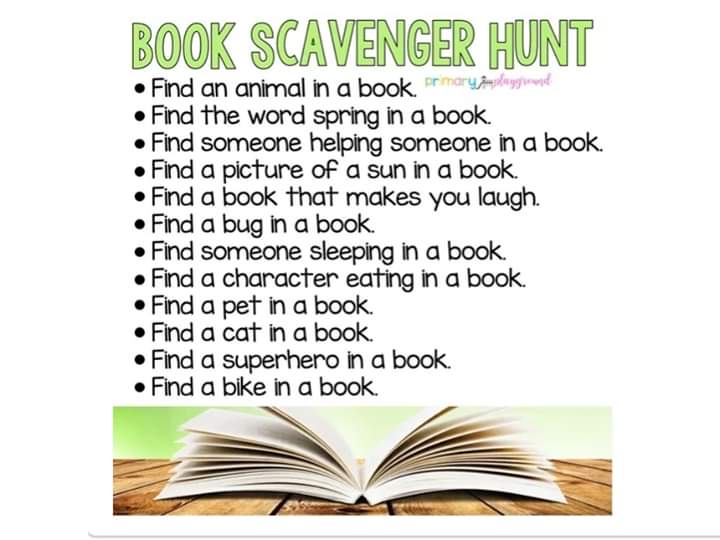 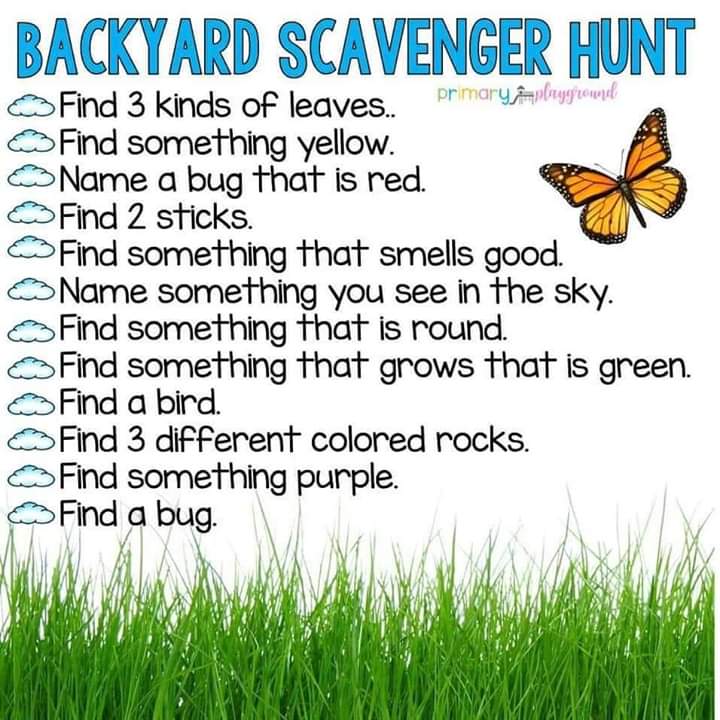 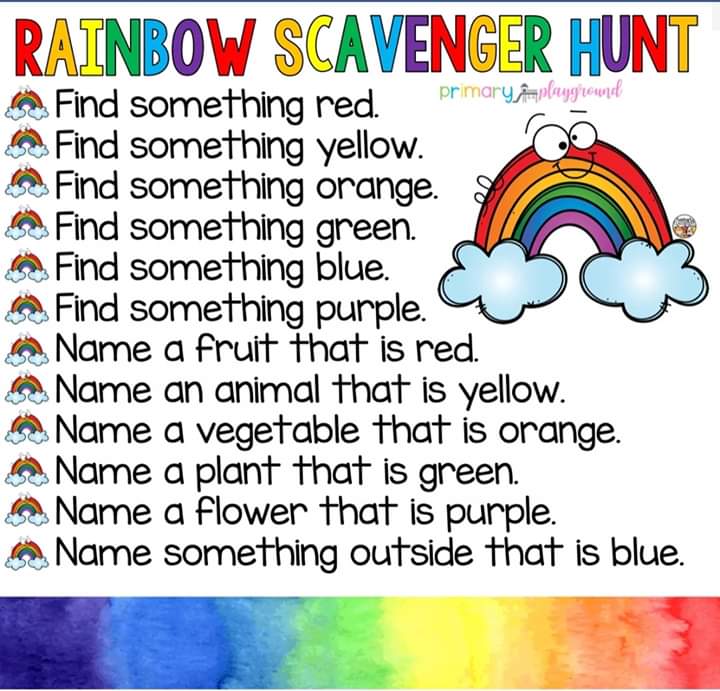 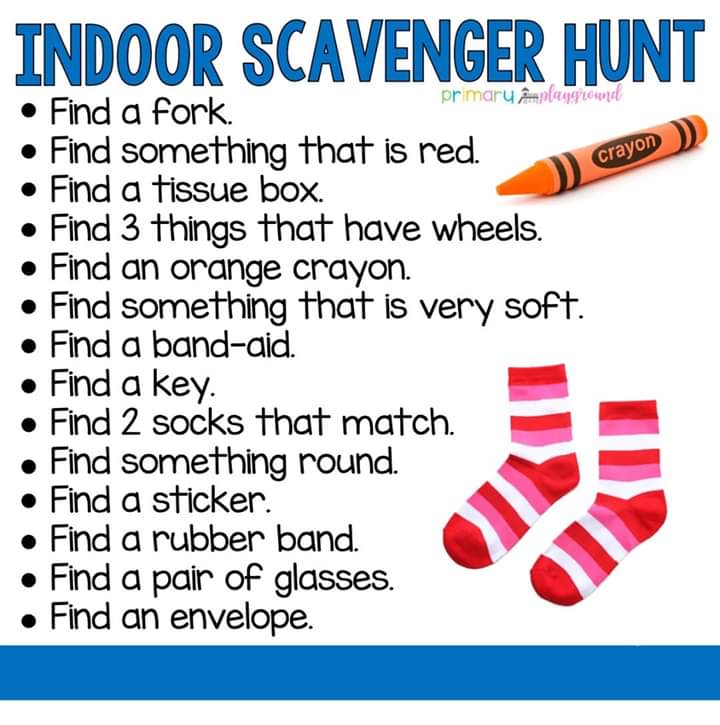 